IMPORTANTE: sempre verifique no site do TJRJ se a versão impressa do documento está atualizada.Prezado(a) Servidor(a),Solicitamos que avalie o processo de orientação do desenvolvimento profissional do servidor  indicado para cargo em comissão e função gratificada, de natureza gerencial, ressaltando que sua participação colabora com a melhoria do nosso trabalho.Muito obrigado pela participação!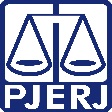 DIRETORIA-GERAL DE GESTÃO DE PESSOASDEPARTAMENTO DE DESENVOLVIMENTO DE PESSOAS - DEDEPPESQUISA DE SATISFAÇÃO DO SERVIDOR ENTREVISTADOCOM RELAÇÃO À SUA ENTREVISTACOM RELAÇÃO À SUA ENTREVISTACOM RELAÇÃO À SUA ENTREVISTACOM RELAÇÃO À SUA ENTREVISTACOM RELAÇÃO À SUA ENTREVISTACOM RELAÇÃO À SUA ENTREVISTAComo você avalia?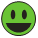 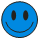 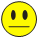 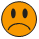 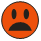 Como você avalia?ÓTIMOBOMREGULARRUIMPÉSSIMOA importância dos esclarecimentos/ orientações prestados durante a entrevista para o exercício de suas funções no cargo.A importância dos esclarecimentos/ orientações prestados durante a entrevista para o seu desenvolvimento profissional.O atendimento da equipe do Serviço de Desenvolvimento Profissional e Gestão de Desempenho da Diretoria-Geral de Gestão de Pessoas (DGPES/SEDEG) (cordialidade e presteza). A clareza das informações prestadas pela equipe do SEDEG sobre as atribuições do gestor. COMENTÁRIOS:COMENTÁRIOS:COMENTÁRIOS:COMENTÁRIOS:COMENTÁRIOS:COMENTÁRIOS: